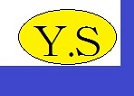 ○○○○○○（マンション名）ご入居者各位建物点検のお知らせ◇日時  平成XX年XX月XX日(×）00：00～00：00（60分程度）◇目的  既存住宅瑕疵保証責任保険(個人間)加入の為の対象住戸及び建物共用部分等の点検◇点検場所　XX棟XX号室　及び共用部周り、屋上防水等（長期修繕計画書があり不要の場合削除）◇点検内容①目　視　点　検　　　　　　　　　　　②リバウンドハンマー（音は発生いたしません　）　　　　　（コンクリートをたたくため音がします）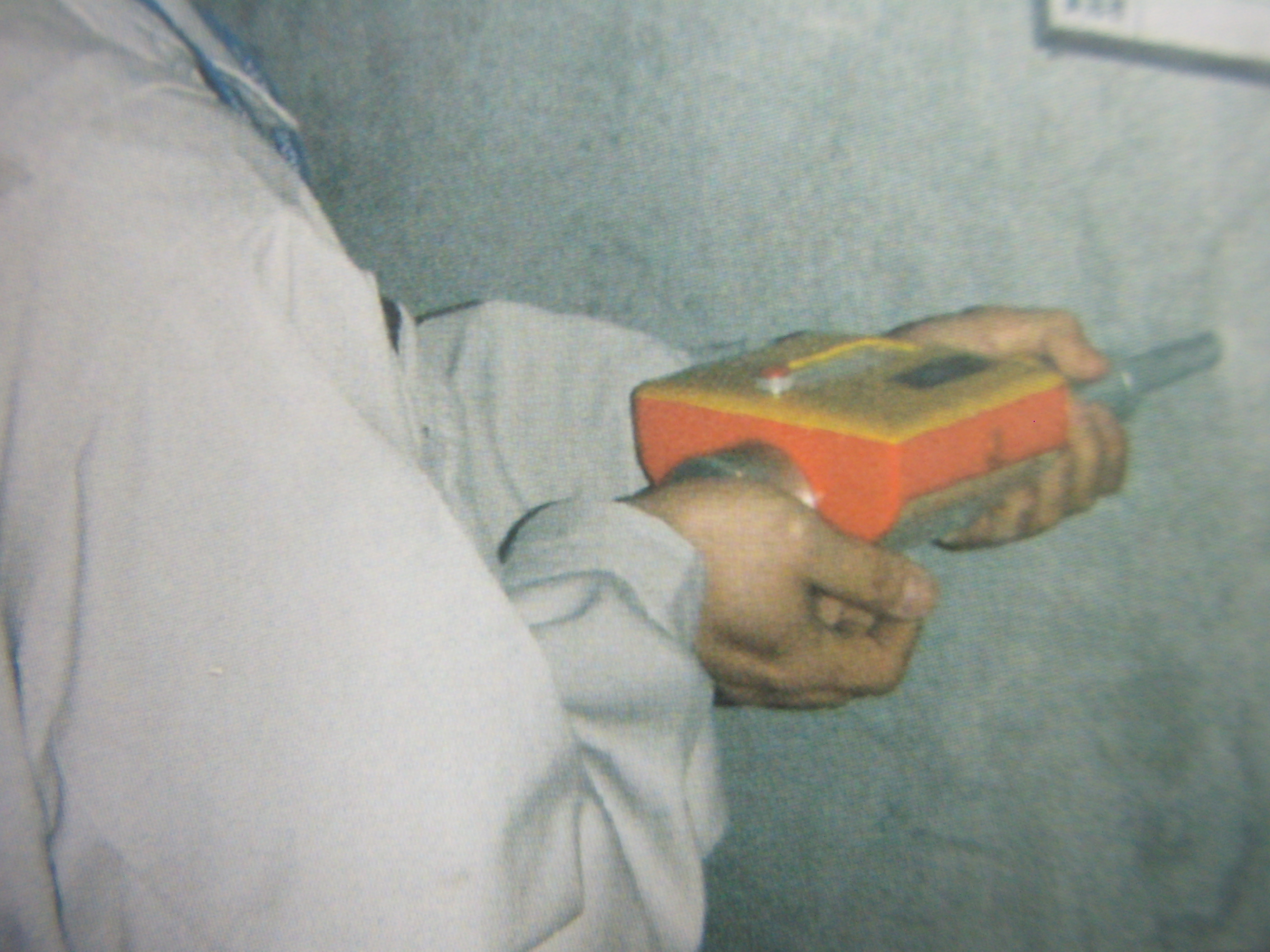 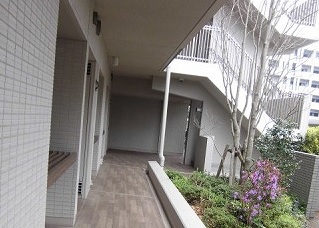 ・点検日当日は、作業員が出入りします。・コンクリートの強度を計る作業をおこなうため、ハンマー音が発生します。　（音の出る時間は10分程度です）・作業時間は1時間程度です。※ ご迷惑をお掛けいたしますがご協力の程よろしくお願い致します。合同会社Y.STORY建築事務所 担当者：菅谷ＴＥＬ042-563-5083